FOURNITURES SCOLAIRES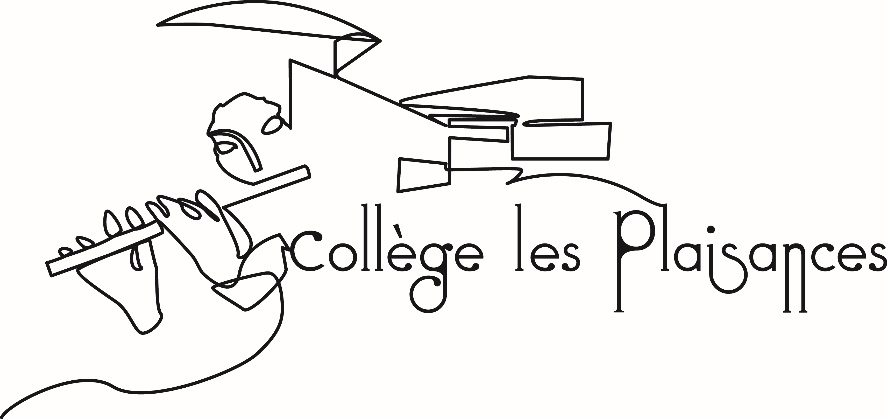 Rentrée 2023 4èmeSeuls les cartables et les sacs à dos sont autorisésMa trousse sera composée de :4 stylos de couleurs : bleu, rouge, vert, noir. (Stylo 4 couleurs interdit)1 stylo à encre effaçable et 1 effaceur Crayons de couleur2 sticks de colle de grande taille1 paire de ciseaux à bouts ronds 2 stylos mine HB ou 2 crayons papier HB1 taille-crayon avec réservoir1 « vraie » gomme.1 ou 2 surligneurs. Blanc liquide déconseillé - Ruban conseillé1 clé USB 4 GO
Je renouvellerai mon matériel  pour que ma trousse soit toujours complèteTous les livres doivent être couverts et étiquetés avec le nom.Prévoir le matériel : protèges livres ou rouleau couvre livres transparentL’agenda est obligatoire FRANÇAIS :2  cahiers 24 x 32 grands carreaux Feuilles simples et doubles grand format, grands carreaux.1 cahier de brouillon (utilisable pour les autres matières)1 feutre Weleda + 1 effaceurLATIN : 1 cahier grand format grands carreaux avec protège-cahier (possibilité de continuer sur 
le cahier de 5e).Feuilles doubles grand formatMATHEMATIQUES :3 cahiers maxi format 24x32 de 96 pages.1 calculatrice scientifique collège, à utiliser jusqu’en 3ème. (Casio fx-92 conseillée) Matériel de géométrie :1 règle graduée (20 ou 30 cm) non métallique 1 rapporteur (demi cercle 0° à 180° doubles graduations) 1 équerre1 compas à bagueSur chaque instrument devra être indiqué le nom et le prénom de l’élève.HISTOIRE et GEOGRAPHIE :2 cahiers maxi format 96 pages, grands carreaux.15 copies doubles, grand format (A4), grands carreaux.Crayons de couleurANGLAIS :2 cahiers 24x32 grands carreaux 96 pages sans spirale + 1 protège cahier rougeCrayons de couleur + surligneur (au moins 2 de couleurs différentes)Un paquet de copies simples grand format grands carreaux1 grande enveloppe 13 x 16Work-book (entre 7 ou 8 €) sera peut-être demandé par certains enseignants. Attendre la rentrée pour savoir s’il est utile de l’acheter.ALLEMAND :1 cahier grand format 96 pages (24x32), grands carreaux, sans spirale + 1 protège-cahier.Ecouteurs (pour la compréhension orale)+ ouvrage facultatif : dictionnaire spécial collège, Larousse ou Le Robert et CollinsESPAGNOL :1 cahier 96 pages (24x32), grands carreaux, sans spirales.Couverture obligatoire pour le cahier et le livre.EcouteursSCIENCES et VIE de la TERRE :1 cahier maxi format 24x32, grands carreaux, sans spirales 92 ou 96 pages.2 tubes de colle.1 règle. 1 paire de ciseaux.SCIENCES PHYSIQUES :1 cahier 96 pages, maxi format (24x32), grand carreaux, sans spirale.10 feuilles de copie doubles grand format, grands carreaux.10 feuilles de copie simples grand format, grands carreaux.5 feuilles de papier millimétré opaque.TECHNOLOGIE :Classeur avec pochettes transparentes ou lutin / Format A4 Feuilles A4 simples / Grand ou Petit CarreauxEPS :Survêtement adapté à la pratique du sport quelles que soient les conditions météo. (la tenue de sport peut se trouver salie ou abîmée).Chaussures de sport. Training multisports et non des petites tennis de toile.ARTS PLASTIQUES : Gouaches en tube : au minimum, 1 tube de chaque couleur primaire, 1 tube de noir,
1 tube de blanc3 pinceaux : 1 petit, 1 moyen, 1 gros1 chiffon et 1 éponge (de cuisine)Papier blanc à dessin format A3 (42x29.7 cm) en 180g/m2Des crayons de couleur aquarellablesUn crayon HB Un crayon 2B MUSIQUE :  Si possible reprendre les cahiers des années précédentes sinon1 cahier maxi format (24X32) 96 pagesVIE SCOLAIRE :  Pour les demi-pensionnaires, 1 cadenas moyen à clés de préférenceRentrée des classes : mardi 5 septembre 10h30, il est impératif1- de se munir de 2 Photos d’Identité (1 pour le carnet de liaison et 1 pour le Professeur Principal)2- remettre 1 attestation d’assurance scolaire auprès du Professeur Principal